                      Dwójka na szóstkę              nr 2/2023-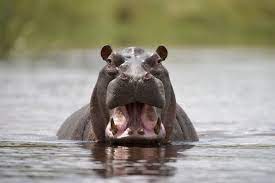 Kalendarium1.01.-Nowy Rok9.01.-Dzień sprzątania biurka20.01.-Dzień wiedzy o pingwinach 1.02.-Dzień gumy od żucia 5.02.-Światowy dzień Nutelli9 .02.-Międzynarodowy dzień pizzy15.02.-Światowy dzień hipopotama 17.02.-Dzień kota22.02.-Dzień Myśli Braterskiej 07.03.-Dzień płatków śniadaniowych     10.03.-Dzień mężczyzny 14.03.-Dzień liczby  16.03.-Dzień pandy 22.03.-Światowy dzień wody27.03.-Międzynarodowy dzień teatru3.04.-Dzień tęczy1.07.-Dzień psa 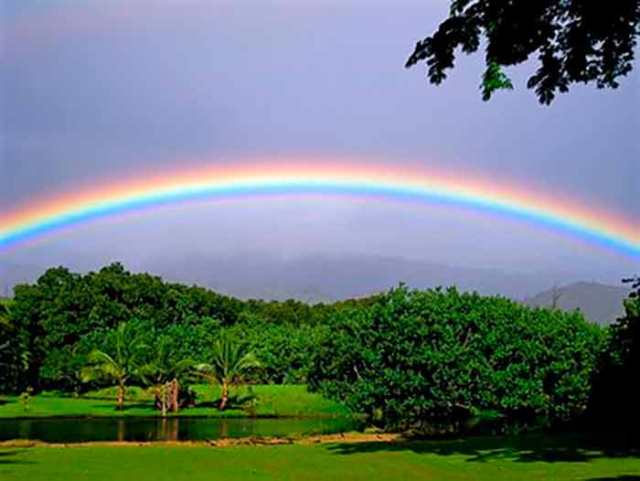 Redakcja: Julia G.  Karolina W.